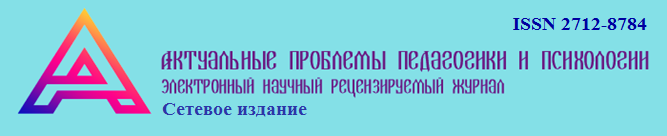 454003, Россия, Челябинская область, г. ЧелябинскУчредитель: ООО «Академия образования и воспитания»ул. Салавата Юлаева, 29, офис. 290
Тел.: 8 (351) 795-03-81, +7 951 118 77 53. vdy-55@mail.ruУважаемые авторы!Приглашаем Вас принять участие в международной конференции и опубликовать результаты Ваших исследований в текущем номере периодического научного рецензируемого журнала Актуальные проблемы педагогики и психологии (Actual problems of pedagogy and psychology) ISSN 2712-8784Статьи докторов наук публикуются бесплатно.Журнал зарегистрирован в роскомнадзоре Рег. № Эл № ФС77-80481Сайт журнала https://pedpsy.ru/index.php/ped/indexРаздел – конференции и конкурсы – https://pedpsy.ru/index.php/ped/Conferences_competitions Вы получаете: 1. свидетельство участника конференции, 2. Приказ и Положение о конференции, 3. Программу конференции и 4. номер журнала – всё в пдф-формате.Все статьи по Лицензионному договору № 96-03/2021 размещаются на сайте https://elibrary.ru/ и в РИНЦ.Прием статей ежемесячно до 24 числа при публикации в текущем номере (с 25 числа в следующий номер). График выхода журнала в 2021 годуСетевой журнал:Актуальные проблемы педагогики и психологии ISSN 2712-8784(Actual problems of pedagogy and psychology) Сайт журнала https://pedpsy.ru/index.php/ped/indexЖурнал подготавливается к размещению в Web of Science, Scopus, Global Impact Factor, International Scientific IndexingСайт журнала https://pedpsy.ru/index.php/ped/index Для публикации Вашей статьи в журнале Вам необходимо:– Заполнить анкету автора, участника конференции, можно скачать в ворде по ссылке: https://drive.google.com/file/d/1d6flqHBJhEMk9MMYCsgDHfXaarfgycLu/view?usp=sharing ;– Подготовить статью в формате .doc/docx в соответствии с требованиями редакции;– Прислать статью в редакцию журнала через интерфейс сайта https://pedpsy.ru/index.php/ped/index – кнопка Отправить материал и следовать инструкции сайта и продублировать – vdy-55@mail.ru Обработка поступающих статей производится в течение суток, рецензирование – 2 суток. Статьи проходят независимое рецензирование с привлечением ведущих специалистов, по результатам которого принимается решение о публикации статей или необходимости их доработки с учетом замечаний рецензентов.Периодичность выхода журнала: ежемесячно.Стоимость подготовки статьи (редакторская правка, литературная правка, предпечатная подготовка, подготовка гранок и пр.) – 500 руб. оплата после принятия статьи. Статьи докторов наук публикуются бесплатно.При участии в конференции – 500 руб участник.В журнале ведется прием статей по педагогике и психологии по специальностям ВАК:130000.	ПЕДАГОГИЧЕСКИЕ НАУКИ130001.	Общая педагогика, история педагогики и образования130002.	Теория и методика обучения и воспитания (по областям и уровням образования)13.00.04	Теория и методика физического воспитания, спортивной тренировки, оздоровительной и адаптивной физической культуры130008.	Теория и методика профессионального образования190000.	ПСИХОЛОГИЧЕСКИЕ НАУКИ190001.	Общая психология, психология личности, история психологии190002.	Психофизиология190003.	Психология труда, инженерная психология, эргономика190007.	Педагогическая психология190013.	Психология развития, акмеологияРазделы журналаРаздел «Педагогика»Философия образованияВысшее образованиеДистанционное образованиеДошкольное образованиеИнформационные технологии в образованииИстория образованияНаставничество и педагогический коучингНачальное общее образованиеУправление образованиемСистемы образованияСоциология образованияОбразование взрослыхОбразование для преподавателей и учителейОбучение в течение всей жизниФизическое воспитание и образованиеШкольное образованиеЭкологическое образование Дефектология и логопедия в образовании и др.Раздел «Психология»Фундаментальная психологияИстория психологииПедагогическая психологияПсихология личностиПсихология спортаПсихология семьи и бытаПсихология творчестваПсихология трудаПсихология управленияЭкономическая психологияЭкспериментальная и прикладная психологииЕсли на данном этапе у Вас появились вопросы — мы всегда на связи: почта: vdy-55@mail.ru телефон: +7 951 118 77 53С уважением, главный редактор журнала Актуальные проблемы                                                                    канд. пед. наук, доцент педагогики и психологии                                                     Валентин Дмитриевич Иванов(Actual problems of pedagogy and psychology)Номер журнала Прием материалов в номер Срок рецензирования (до 2-х суток)Срок выхода номера в свет. Размещение номера на сайтеТ.2, № 1 до 24 января до 24 января 25 января вышел в светТ.2, № 2 до 24 февраля до 24 февраля 26 февраля вышел в светТ.2, № 3 до 24 марта до 24 марта 25 марта вышел в светТ.2, № 4 до 24 апреля до 24 апреля 25 апреля вышел в светТ.2, № 5до 24 маядо 24 мая25 мая вышел в светТ.2, № 6до 24 июнядо 24 июня25 июняТ.2, № 7до 24 июлядо 24 июля25 июляТ.2, № 8до 24 августадо 24 августа25 августаТ.2, № 9до 24 сентябрядо 24 сентября25 сентябряТ.2, № 10до 24 октябрядо 24 октября25 октябряТ.2, № 11до 24 ноябрядо 24 ноября25 ноябряТ.2, № 12до 24 декабрядо 24 декабря25 декабря